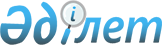 Мойынқұм ауданында 2011 жылы әлеуметтік жұмыс орындарын ұйымдастыру туралы
					
			Күшін жойған
			
			
		
					Жамбыл облысы Мойынқұм ауданы әкімдігінің 2011 жылғы 17 наурыздағы № 82 Қаулысы. Жамбыл облысы Мойынқұм ауданының Әділет басқармасында 2011 жылғы 11 сәуірде 6-7-67 нөмірімен тіркелді. Күші жойылды - Жамбыл облысы Мойынқұм аудандық әкімдігінің 2015 жылғы 19 қарашадағы № 359 қаулысымен      Ескерту. Күші жойылды - Жамбыл облысы Мойынқұм аудандық әкімдігінің 19.11.2015 № 359 қаулысымен.

      РҚАО ескертпесі:

      Мәтінде авторлық орфография және пунктуация сақталған.

      "Халықты жұмыспен қамту туралы" Қазақстан Республикасының 2001 жылғы 23 қаңтардағы Заңының 18-1 бабына сәйкес аудан әкімдігі ҚАУЛЫ ЕТЕДІ:

      1. Әлеуметтік жұмыс орындарын ұйымдастыруды ұсынатын жұмыс берушілерді іріктеу тәртібі қосымшаға сәйкес айқындалсын.

      2. "Мойынқұм ауданы әкімдігінің жұмыспен қамту және әлеуметтік бағдарламалар бөлімі" мемлекеттік мекемесі заңнамада белгіленген тәртіпте әлеуметтік жұмыс орындарын ұйымдастыру жөнінде тиісті шаралар қабылдасын.

      3. Осы қаулының орындалуын бақылау аудан әкімінің орынбасары Б. Есеевке жүктелсін.

      4. Осы Қаулы Әділет органдарында мемлекеттік тіркелген күннен бастап күшіне енеді және алғаш ресми жарияланғаннан кейін күнтізбелік он күн өткен соң қолданысқа енгізіледі.

 Әлеуметтік жұмыс орындарын ұйымдастыруды ұсынатын жұмыс берушілерді іріктеу тәртібі      1. Әлеуметтік жұмыс орындарын ұйымдастыруды ұсынатын жұмыс берушілер төмендегі талаптарға сай болуы керек:

      1) жұмыс берушілердің салық және бюджетке басқа төлемдер бойынша қарыздары жоқ және төлемдік қабілеттілігі бар болуы;

      2) нысаналы топтар үшін әдейі арналған уақытша жұмыс орындары немесе оларды құруға мүмкіндігі бар болуы;

      3) әлеуметтік жұмыс орындарды ұйымдастыру үшін тұрақты жұмыс орындары мен бос орындарды пайдаланбау.

      2. Жасалған шарттың негізінде жұмыс беруші нысаналы топтар үшін әлеуметтік жұмыс орындарды құрады.


					© 2012. Қазақстан Республикасы Әділет министрлігінің «Қазақстан Республикасының Заңнама және құқықтық ақпарат институты» ШЖҚ РМК
				
      Мойынқұм ауданының әкімі 

Б. Рысмендиев
Мойынқұм ауданы әкімдігінің
2011 жылғы 17 наурыздағы
№ 82 Қаулысына қосымша